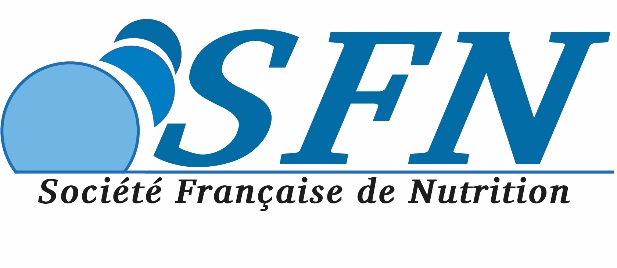 Paris, le 1er Octobre 2018APPEL A CANDIDATURE AU CONSEIL D'ADMINISTRATION DE LA SOCIETE FRANCAISE DE NUTRITION 2019La composition du Conseil d'Administration de  de Nutrition est soumise à un renouvellement périodique. Les membres du Conseil d'Administration sont élus pour trois ans, ce mandat pouvant être renouvelé une fois. L'élection de nouveaux administrateurs a lieu au moment de l'Assemblée Générale qui se tiendra, cette année, le Mercredi 28 Novembre 2018 au cours des Journées Francophones de Nutrition à Nice. La convocation vous parviendra ultérieurement.Les membres du Conseil d'Administration sortants se répartissent de la façon suivante :Fin 2018, 8 sièges seront vacants.Le Bureau de  lance un appel à candidature.Tous les membres de  à jour de leur cotisation peuvent être candidats à cette élection.En faisant acte de candidature, vous vous donnez la possibilité de participer de manière active à l'évolution de notre Société. Le succès de l'action de  est subordonné à l'implication des membres dans son fonctionnement et nous comptons donc sur vous !Tout candidat au Conseil d'Administration doit s'engager à participer aux réunions de celui-ci. Trois absences consécutives non justifiées à ces réunions sont considérées comme un motif grave, susceptible de faire prononcer l’exclusion d’un membre du Conseil d’Administration par ce dernier.Vous devez adresser votre candidature avec le bulletin, ci-joint, pour le 15 Octobre 2018 au plus tard par mail : sf.nutrition.org@gmail.comou courrier postal :SFN – Sandrine SIRET – Les Villas St Vincent – 22 rue Gabriel Péri – 59700 Marcq-en-Baroeul Etablissement reconnu d’utilité publique – Décret du 1er octobre 2003Siège : 16 rue Claude Bernard 75005 PARIS – E-mail : sf.nutrition.org@gmail.comSite Internet : http://www.sf-nutrition.orgN° SIRET : 45359957300012 – N° de TVA intracommunautaire : FR87453599573 - Code APE : 7219ZMembres Sortants fin 2018Membres Sortants fin 2018Non rééligibleRééligibleROMON MoniqueBERTA Jean-LouisCOXAM VéroniqueDEBRUS GrégoryKHEMIS JeanMORIO-LIONDORE Béatrice